INFORMATION RAMASSAGE DE VARECH SUR L’ESTRANLe ramassage de varech sur l’estran est soumis à autorisation.Un dossier de demande est disponible en mairie aux heures d’accueil du public :- le mardi de 16h à 18h- le vendredi de 10h à 12h ou sur demande par mail à l’adresse suivante : mairiedebrettevillesuray@wanadoo.frCe dossier sera à redéposer ou à envoyer en mairie.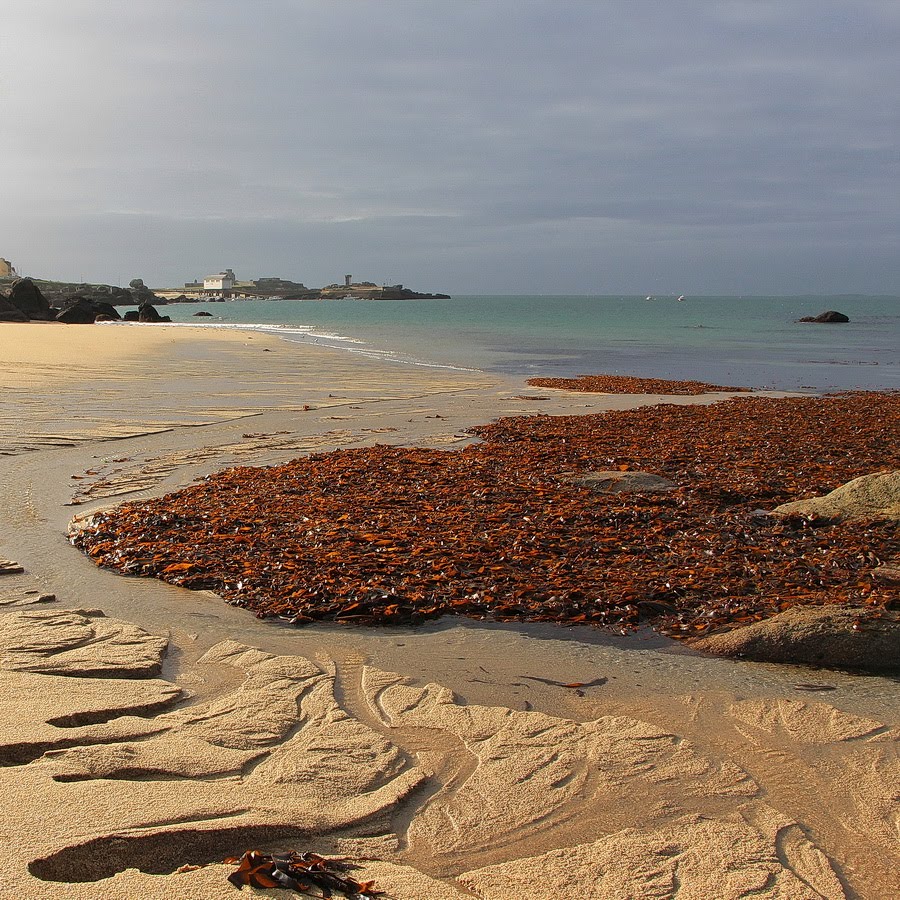 